A:  SWPPP Template – UtahInstructionsTo help you develop the narrative section of your construction site SWPPP, the DWQ has modified the U.S Environmental Protection Agency (EPA) electronic SWPPP template to fit the needs of NOI applicants in Utah.  The template is designed to help guide you through the SWPPP development process and help ensure that your SWPPP addresses all the necessary elements stated in your construction general permit.  It may be helpful to use this template with EPA’s guidance on Developing Your Storm water Pollution Prevention Plan. Both are available on EPA’s website at www.epa.gov/npdes/swpppguide This template covers most of the SWPPP elements that the Utah construction general permit requires, however, you are strongly encouraged to customize this template. There are two major reasons to customize this template:To reflect the terms and conditions of the State construction general permit; andTo reflect the conditions at your siteUsing the SWPPP TemplateThis template is ordered in reference to Section 7, Storm Water Pollution Prevention Plan (SWPPP).Each section of this template includes “instructions” and space for project information. You should read the instructions for each section before you complete that section. This template was developed in Word so that you can easily add tables and additional text. Some sections may require only a brief description while others may require several pages of explanation.  Tips for completing the SWPPP templateIf there is more than one construction operator for your project, consider coordinating development of your SWPPP with the other operators.Multiple operators may share the same SWPPP, but make sure that responsibilities are clearly described.Modify this SWPPP template so that it addresses the requirements in your construction general permit and meets the needs of your project. Consider adding permit citations in the SWPPP when you address a specific permit requirement.Storm Water Pollution Prevention Plan for:Jacquelyn Estates 4900 West 2200 SouthTaylor, Utah Insert Project Site Telephone Number (if applicable)Operator(s): CJ Homes Inc.Craig Standing5337 Ridgedale DrOgden, Utah 84403801-698-4048Standing7949@clear.netSWPPP Contact(s):CJ Homes Inc.Craig Standing5337 Ridgedale DrOgden, Utah 84403801-698-4048Standing7949@clear.netSWPPP Preparation Date:3/22/2015Estimated Project Dates:Project Start Date:  04/30/2015 Project Completion Date: 06/30/2018ContentsSECTION 1: CONTACT INFORMATION/ RESPONSIBLE PARTIES	11.1	Owner(s), Operator, Contractors	11.2	Storm Water Team	2SECTION 2: SITE EVALUATION, ASSESSMENT, & PLANNING	42.1	Project/Site Information	42.2	Nature of Construction Activity	52.3	Construction Site Estimates	52.4	Soils, Slopes, Vegetation, and Current Drainage Patterns	62.5	Emergency Related Projects	62.6	Phase/Sequence of Construction Activity	72.7	Site Features and Sensitive Areas to be Protected	82.8	Maps	8SECTION 3: POLLUTION PREVENTION STANDARDS	93.1	Potential Sources of Pollution	93.2	Non-Storm Water Discharges	103.3	Natural Buffers or Equivalent Sediment Controls	11SECTION 4: EROSION AND SEDIMENT CONTROLS	154.1	Minimize Disturbed Area and Protect Natural Features and Soil	164.2	Establish Perimeter Controls and Sediment Barriers	164.3	Retain Sediment On-Site	174.4	Establish Stabilized Construction Exits	174.5	Protect Slopes	184.6	Stockpiled Sediment or Soil	194.7	Minimize Dust	194.8	Topsoil	204.9	Soil Compaction	204.10	High Altitude/Heavy Snows	214.11	Linear Activities	224.12	Chemical Treatment	224.13	Stabilize Soils	234.14	Final Stabilization	24SECTION 5: POLLUTION PREVENTION	255.1	Spill Prevention and Response	255.2	Construction and Domestic Waste	26Repeat as needed	265.3	Washing of Applicators and Containers used for Concrete, Paint or Other Materials	275.4	Establish Proper Building Material Staging Areas	275.5	Establish Proper Equipment/Vehicle Fueling and Maintenance Practices	285.6	Control Equipment/Vehicle Washing	295.7	Pesticides, Herbicides, Insecticides, Fertilizers, and Landscape Materials	295.8	Other Pollution Prevention Practices	30SECTION 6: INSPECTIONS & CORRECTIVE ACTIONS	316.1	Inspections	31Reduction in Inspection Frequency (if applicable)	326.2	Corrective Actions	326.3	Delegation of Authority	32SECTION 7: TRAINING AND RECORDKEEPING	347.1	Training	347.2	Recordkeeping	357.3	Log of Changes to the SWPPP	35SECTION 8: WATER QUALITY	368.1	UIC Class 5 Injection Wells	368.2	Discharge Information	378.3	Receiving Waters	378.4	Impaired Waters	388.5	High Water Quality	388.6	Dewatering Practices	388.7	Control Storm Water Flowing onto and through the Project	398.8	Protect Storm Drain Inlets	40SECTION 9: POST-CONSTRUCTION BMPs	41SECTION 10: CERTIFICATION	42SWPPP APPENDICES	43Appendix A – General Location Map	43Appendix B – Site Maps	43Appendix C – Construction General Permit	43Appendix D – NOI and Acknowledgement Letter from EPA/State/MS4	43Appendix E – Inspection Reports	43Appendix F – Corrective Action Log (or in Part 5.3)	43Appendix G – SWPPP Amendment Log (or in Part 7.4)	43Appendix H – Subcontractor Certifications/Agreements	43Appendix I – Grading and Stabilization Activities Log	43Appendix J – Training Log	43Appendix K – Delegation of Authority	43Appendix L – Additional Information (i.e. Documentation; other permits such as dewatering, stream alteration, wetland; and out of date swppp documents)	43Appendix M – BMP Specifications	43SECTION 1: CONTACT INFORMATION/ RESPONSIBLE PARTIES 1.1	Owner(s), Operator, Contractors1.2	Storm Water Team Owner/DeveloperDeveloperCraig Standing801 698-4048Standing7949@clear.netExcavation/infrastructureExcavator: Ray Holmes801 430-0670SECTION 2: SITE EVALUATION, ASSESSMENT, & PLANNING2.1	Project/Site Information2.2	Nature of Construction Activity 2.3	Construction Site Estimates2.4	Soils, Slopes, Vegetation, and Current Drainage Patterns2.5	Emergency Related Projects2.6	Phase/Sequence of Construction ActivityPhase IDescribe Phase:   Phase one will consist of six residential building lots with supportive infrastructure. Land excavation and disturbance will be all at once per provided SWPP Plan DrawingDuration of phase (4/30/2015- 6/30/2015)BMP:  Silt fencing will be installed at any downgrade location on the site where it is determined that flows from the site would impact an existing drainage irrigation or neighboring propertyDescribe stabilization methods:  A filtering method (straw bales, filtering fabric or an approved equal) will be in any drainage that may be impacted by the construction.  The filtering will be installed to intercept the flows away from the site and in the vicinity of the site where it is determined that the construction on the site would damage or degrade the quality of water flow.   A clean up area will be established at the site for removal of mud or other debris that accumulates on the construction equipment prior to leaving the site.  The cleanup area shall be graded to prevent any contamination to adjacent properties, streets, and water ways by silt, mud, or other pollutants.Phase IIDescribe Phase:   Phase two will consist of 13 residential building lots with supportive infrastructure. Land excavation and disturbance will be all at once per provided SWPP Plan drawing.Duration of phase (4/30/2015- 6/30/2015)BMP:  Silt fencing will be installed at any downgrade location on the site where it is determined that flows from the site would impact an existing drainage irrigation or neighboring propertyDescribe stabilization methods:  A filtering method (straw bales, filtering fabric or an approved equal) will be in any drainage that may be impacted by the construction.  The filtering will be installed to intercept the flows away from the site and in the vicinity of the site where it is determined that the construction on the site would damage or degrade the quality of water flow.   A clean up area will be established at the site for removal of mud or other debris that accumulates on the construction equipment prior to leaving the site.  The cleanup area shall be graded to prevent any contamination to adjacent properties, streets, and water ways by silt, mud, or other pollutants.2.7	Site Features and Sensitive Areas to be Protected The property site has no unique streams, wetland specimens etc. since Weber County has already approved this project.  This land has been in greenbelt for the past 50 years and has been used for growing alfalfa feed for livestock.   2.8	Maps Include the site maps with the SWPPP (Appendix A).  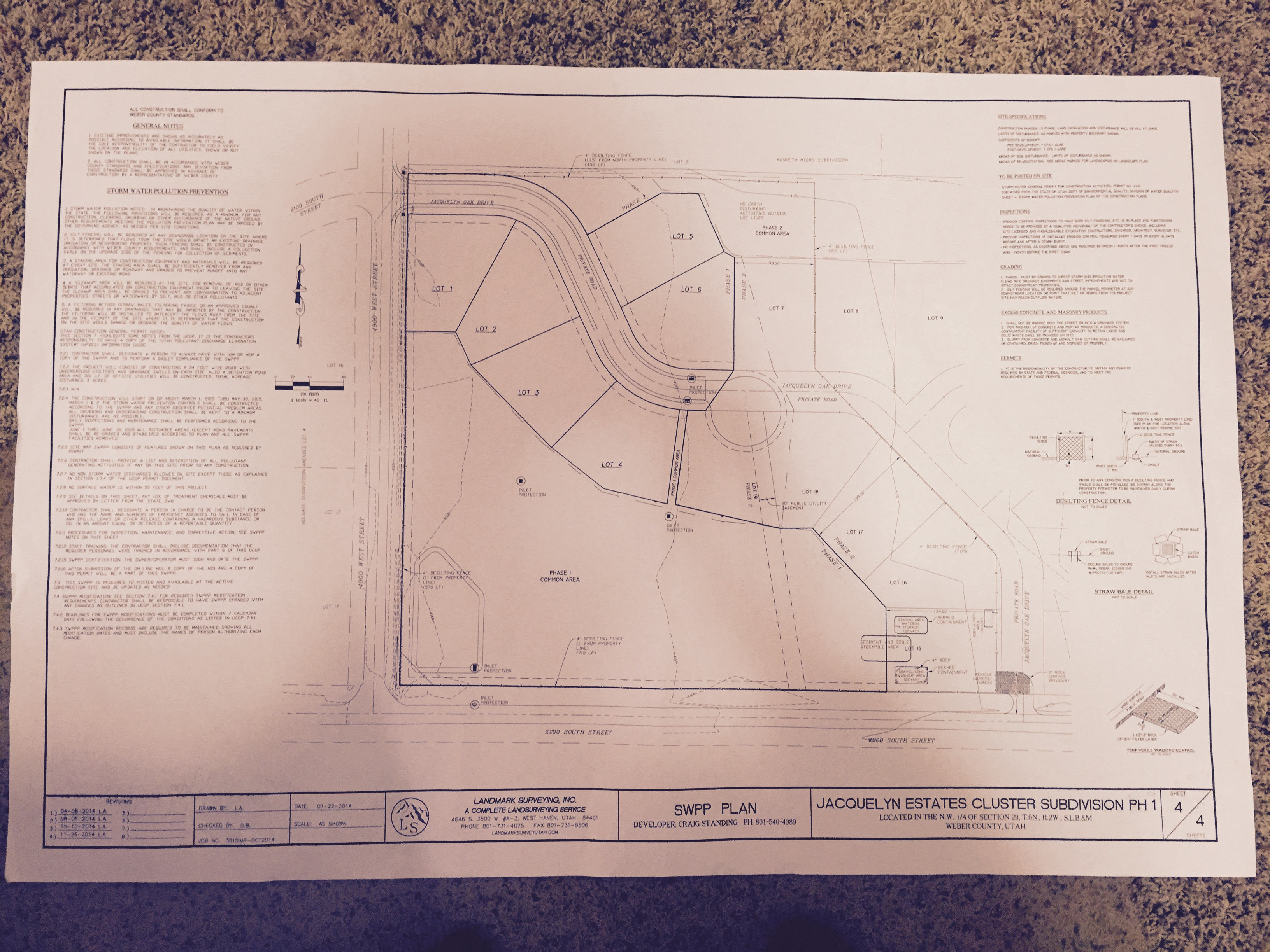 SECTION 3: POLLUTION PREVENTION STANDARDSA filtering method (straw bales, filtering fabric or an approved equal) will be in any drainage that may be impacted by the construction.  The filtering will be installed to intercept the flows away from the site and in the vicinity of the site where it is determined that the construction on the site would damage or degrade the quality of water flow.   A clean up area will be established at the site for removal of mud or other debris that accumulates on the construction equipment prior to leaving the site.  The cleanup area shall be graded to prevent any contamination to adjacent properties, streets, and water ways by silt, mud, or other pollutants.3.1	Potential Sources of Pollution Include additional rows as necessary.3.2	Non-Storm Water Discharges Include additional rows as necessary.Repeat as needed3.3	Natural Buffers or Equivalent Sediment Controls Buffer Compliance AlternativesAre there any surface waters within 50 feet of your project’s earth disturbances?      YES      x NO(Note:  If no, no further documentation is required for the SWPPP Template.)Check the compliance alternative that you have chosen:x  I will provide and maintain a 50-foot undisturbed natural buffer.  (Note (1):  You must show the 50-foot boundary line of the natural buffer on your site map.)(Note (2):  You must show on your site map how all discharges from your construction disturbances through the natural buffer area will first be treated by the site’s erosion and sediment controls.  Also, show on the site map any velocity dissipation devices used to prevent erosion within the natural buffer area.)x  I will provide and maintain an undisturbed natural buffer that is less than 50 feet and is supplemented by additional erosion and sediment controls, which in combination achieves the sediment load reduction equivalent to a 50-foot undisturbed natural buffer.   (Note (1):  You must show the boundary line of the natural buffer on your site map.)(Note (2):  You must show on your site map how all discharges from your construction disturbances through the natural buffer area will first be treated by the site’s erosion and sediment controls.  Also, show on the site map any velocity dissipation devices used to prevent erosion within the natural buffer area.)INSERT WIDTH OF NATURAL BUFFER TO BE RETAINEDINSERT EITHER ONE OF THE FOLLOWING:(1) THE ESTIMATED SEDIMENT REMOVAL FROM A 50-FOOT BUFFER USING APPLICABLE INFORMATION IN APP. D, 2.2.2. INCLUDE INFORMATION ABOUT THE BUFFER VEGETATION AND SOIL TYPE THAT PREDOMINATE AT YOUR SITEOR(2) IF YOU CONDUCTED A SITE-SPECIFIC CALCULATION FOR THE ESTIMATED SEDIMENT REMOVAL OF A 50-FOOT BUFFER, PROVIDE THE SPECIFIC REMOVAL EFFICIENCY, AND INFORMATION YOU RELIED UPON TO MAKE YOUR SITE-SPECIFIC CALCULATION.INSERT DESCRIPTION OF ADDITIONAL EROSION AND SEDIMENT CONTROLS TO BE USED IN COMBINATION WITH NATURAL BUFFER AREAINSERT THE FOLLOWING INFORMATION:(1) SPECIFY THE MODEL OR OTHER TOOL USED TO ESTIMATE SEDIMENT LOAD REDUCTIONS FROM THE COMBINATION OF THE BUFFER AREA AND ADDITIONAL EROSION AND SEDIMENT CONTROLS INSTALLED AT YOUR SITE, AND(2) INCLUDE THE RESULTS OF CALCULATIONS SHOWING THAT THE COMBINATION OF YOUR BUFFER AREA AND THE ADDITIONAL EROSION AND SEDIMENT CONTROLS INSTALLED AT YOUR SITE WILL MEET OR EXCEED THE SEDIMENT REMOVAL EFFICIENCY OF A 50-FOOT BUFFER  It is infeasible to provide and maintain an undisturbed natural buffer of any size, therefore I will implement erosion and sediment controls that achieve the sediment load reduction equivalent to a 50-foot undisturbed natural buffer. INSERT RATIONALE FOR CONCLUDING THAT IT IS INFEASIBLE TO PROVIDE AND MAINTAIN A NATURAL BUFFER OF ANY SIZEINSERT EITHER ONE OF THE FOLLOWING:OR(2) IF YOU CONDUCTED A SITE-SPECIFIC CALCULATION FOR THE ESTIMATED SEDIMENT REMOVAL OF A 50-FOOT BUFFER, PROVIDE THE SPECIFIC REMOVAL EFFICIENCY, AND INFORMATION YOU RELIED UPON TO MAKE YOUR SITE-SPECIFIC CALCULATION.INSERT DESCRIPTION OF ADDITIONAL EROSION AND SEDIMENT CONTROLS TO BE USED IN COMBINATION WITH NATURAL BUFFER AREAINSERT THE FOLLOWING INFORMATION:(1) SPECIFY THE MODEL OR OTHER TOOL USED TO ESTIMATE SEDIMENT LOAD REDUCTIONS FROM THE EROSION AND SEDIMENT CONTROLS INSTALLED AT YOUR SITE, AND(2) INCLUDE THE RESULTS OF CALCULATIONS SHOWING THAT THE ADDITIONAL EROSION AND SEDIMENT CONTROLS INSTALLED AT YOUR SITE WILL MEET OR EXCEED THE SEDIMENT REMOVAL EFFICIENCY OF A 50-FOOT BUFFER  I qualify for one of the exceptions in Part 2.1.2.a.v.  (If you have checked this box, provide information on the applicable buffer exception that applies, below.)Buffer ExceptionsWhich of the following exceptions to the buffer requirements applies to your site?x  There is no discharge of storm water to the surface water that is located 50 feet from my construction disturbances.  (Note:  If this exception applies, no further documentation is required for Section 4.1 of the Template.)  No natural buffer exists due to preexisting development disturbances that occurred prior to the initiation of planning for this project.  (Note (1):  If this exception applies, no further documentation is required for Section 2.2 of the Template.)(Note (2):  Where some natural buffer exists but portions of the area within 50 feet of the surface water are occupied by preexisting development disturbances, you must still comply with the one of the CGP Part 2.1.2.a compliance alternatives.)  For a “linear project” (defined in Appendix A), site constraints (e.g., limited right-of-way) make it infeasible for me to meet any of the CGP Part 2.1.2.a.v.3 compliance alternatives.  Include documentation here of the following:    (1) Why it is infeasible for you to meet one of the buffer compliance alternative, and (2) Buffer width retained and/or supplemental erosion and sediment contorls to treat discharges to the surface water.   The project qualifies as “small residential lot” construction (defined in Part 2.1.2.a.v.3 and in Appendix D).  For Alternative 1 (see Appendix D, Part 2.3.a):INSERT WIDTH OF NATURAL BUFFER TO BE RETAINED INSERT APPLICABLE REQUIREMENTS BASED ON TABLE D-1 INSERT DESCRIPTION OF HOW YOU WILL COMPLY WITH THESE REQUIREMENTS For Alternative 2 (see Appendix D, Part 2.3.b):INSERT (1) THE ASSIGNED RISK LEVEL BASED ON APPLICABLE TABLE IN APP. D, PART 2.3.2.b, AND (2) THE PREDOMINANT SOIL TYPE AND AVERAGE SLOPE AT YOUR SITEINSERT APPLICABLE REQUIREMENTS BASED ON APP. D, TABLE D-2INSERT DESCRIPTION OF HOW YOU WILL COMPLY WITH THESE REQUIREMENTS  Buffer disturbances are authorized under a CWA Section 404 permit.  INSERT DESCRIPTION OF ANY EARTH DISTURBANCES THAT WILL OCCUR WITHIN THE BUFFER AREA(Note (1):  If this exception applies, no further documentation is required for Section 2.2 of the Template.)(Note (2):  This exception only applies to the limits of disturbance authorized under the Section 404 permit, and does not apply to any upland portion of the construction project.)  Buffer disturbances will occur for the construction of a water-dependent structure or water access area (e.g., pier, boat ramp, and trail).  INSERT DESCRIPTION OF ANY EARTH DISTURBANCES THAT WILL OCCUR WITHIN THE BUFFER AREA(Note (1):  If this exception applies, no further documentation is required for Section 2.2 of the Template.)SECTION 4: EROSION AND SEDIMENT CONTROLS Phase 1:  Silt fencing will be installed at any downgrade location on the site where it is determined that flows from the site would impact an existing drainage, irrigation or neighboring property. Such fencing will be constructed according with weber county requirements and will include a collection swale on the upgrade side of the fencing for collection of sediments.  A filtering method (straw bales, filtering fabric or an approved equal) will be in any drainage that may be impacted by the construction.  The filtering will be installed to intercept the flows away from the site and in the vicinity of the site where it is determined that the construction on the site would damage or degrade the quality of water flow.   A clean up area will be established at the site for removal of mud or other debris that accumulates on the construction equipment prior to leaving the site.  The cleanup area shall be graded to prevent any contamination to adjacent properties, streets, and water ways by silt, mud, or other pollutants.4.1	Minimize Disturbed Area and Protect Natural Features and Soil Phase1:  About three acres will be disturbed during this phase.  Areas under construction will be protected by silt barrier fences to reduce sediment.  The natural features are the native grasses and alfalfa growth Phase 2:  About 6.5 acres will be disturbed in this phase.  Areas under construction will be protected by silt barrier fences to reduce sediment.  The natural features are the native grasses and alfalfa growth 4.2	Establish Perimeter Controls and Sediment Barriers Silt fencing will be installed at any downgrade location on the site where it is determined that flows from the site would impact an existing drainage, irrigation or neighboring property. Such fencing will be constructed according with weber county requirements and will include a collection swale on the upgrade side of the fencing for collection of sediments. A filtering method (straw bales, filtering fabric or an approved equal) will be in any drainage that may be impacted by the construction.  The filtering will be installed to intercept the flows away from the site and in the vicinity of the site where it is determined that the construction on the site would damage or degrade the quality of water flow.  A clean up area will be established at the site for removal of mud or other debris that accumulates on the construction equipment prior to leaving the site.  The cleanup area shall be graded to prevent any contamination to adjacent properties, streets, and water ways by silt, mud, or other pollutants.Repeat as needed4.3	Retain Sediment On-Site Silt fencing will be installed at any downgrade location on the site where it is determined that flows from the site would impact an existing drainage, irrigation or neighboring property. Such fencing will be constructed according with weber county requirements and will include a collection swale on the upgrade side of the fencing for collection of sediments.  See SWPP Plan drawingRepeat as needed4.4	Establish Stabilized Construction Exits A temporary vehicle tracking control surface will be developed for vehicle ingress and egress.  The physical location will be located parallel and adjacent to 2200 South Street.  The tracking control surface dimensions will be 50 feet long and the width as required to support vehicle size.  The control surface will consist of 1.5” to 3” gravel over .5” to .75” filter layer.  Repeat as needed4.5	Protect Slopes Silt fencing will be installed at any downgrade location on the site where it is determined that flows from the site would impact an existing drainage, irrigation or neighboring property. Such fencing will be constructed according with weber county requirements and will include a collection swale on the upgrade side of the fencing for collection of sediments.  See SWPP Plan drawingRepeat as needed4.6	Stockpiled Sediment or Soil Silt fencing will be installed at any downgrade location on the site where it is determined that flows from the site would impact an existing drainage, irrigation or neighboring property. Such fencing will be constructed according with weber county requirements and will include a collection swale on the upgrade side of the fencing for collection of sediments. A filtering method (straw bales, filtering fabric or an approved equal) will be in any drainage that may be impacted by the construction.  The filtering will be installed to intercept the flows away from the site and in the vicinity of the site where it is determined that the construction on the site would damage or degrade the quality of water flow.  A clean up area will be established at the site for removal of mud or other debris that accumulates on the construction equipment prior to leaving the site.  The cleanup area shall be graded to prevent any contamination to adjacent properties, streets, and water ways by silt, mud, or other pollutants.Repeat as needed4.7	Minimize Dust Minimal grading will occur to minimize dust.  Dry soil conditions will be maintained by controlling moisture content through hydration of soil/application of waterRepeat as needed4.8	Topsoil Topsoil will be preserved as much as possible.  During the completion of Phase 1, a common area/garden area will be developed with grass and shrubs.  See Landscaping plan.  Top soils will be used in this area as much as possibleRepeat as needed4.9	Soil Compaction Completion of Phase One a Common area will be developed which will include scrubs, tree, grass and a common garden area.  Landscaping drawing describes location and plan layoutRepeat as needed4.10	High Altitude/Heavy Snows Completion of phase one will be in the middle of the summer of 2015.  Storm water control measures will be in place at the time through completion of detection pond located in the southwest corner of the project.  However, it is unlikely snow controls will be needed due to the time of year.Repeat as needed4.11	Linear Activities Description of why perimeter controls are not practicable. Perimeter controls are not practicable due to the work will be performed within the boundaries of the project.4.12	Chemical Treatment  No treatment chemicals will be usedSoil TypesList all the soil types (including soil types expected to be found in fill material) that are expected to be exposed during construction and that will be discharged to locations where chemicals will be applied:  INSERT TEXT HERETreatment ChemicalsList all treatment chemicals that will be used at the site and explain why these chemicals are suited to the soil characteristics: INSERT TEXT HEREDescribe the dosage of all treatment chemicals you will use at the site or the methodology you will use to determine dosage: INSERT TEXT HEREProvide information from any applicable Material Safety Data Sheets (MSDS): INSERT TEXT HEREDescribe how each of the chemicals will stored:  INSERT TEXT HEREInclude references to applicable state or local requirements affecting the use of treatment chemicals, and copies of applicable manufacturer’s specifications regarding the use of your specific treatment chemicals and/or chemical treatment systems: INSERT TEXT HERESpecial Controls for Cationic Treatment Chemicals (if applicable)If you have been authorized by the Division of Water Quality to use cationic treatment chemicals, include the official DWQ authorization letter or other communication, and identify the specific controls and implementation procedures you are required to implement to ensure that your use of cationic treatment chemicals will not lead to a violation of water quality standards: INSERT (1) ANY LETTERS OR OTHER DOCUMENTS SENT FROM THE DWQ OFFICE CONCERNING YOUR USE OF CATIONIC TREATMENT CHEMICALS, AND (2) DESCRIPTION OF ANY SPECIFIC CONTROLS YOU ARE REQUIRED TO IMPLEMENTSchematic Drawings of Storm Water Controls/Chemical Treatment SystemsProvide schematic drawings of any chemically-enhanced storm water controls or chemical treatment systems to be used for application of treatment chemicals: INSERT TEXT HERETrainingDescribe the training that personnel who handle and apply chemicals have received prior to permit coverage, or will receive prior to the use of treatment chemicals: INSERT TEXT HERE4.13	Stabilize Soils At the completion of phase 1, a common area will be developed to stabilize soils which will include shrubs, grass, and vegetation.  Additionally, scrubs will be planted around the perimeter of the project to stabilize and beautify area.  All native vegetation will be undisturbed outside the road and lot areas.  See Landscaping map.  All measures to control dust will be through hydration of dry soils as required.Repeat as needed4.14	Final Stabilization At the completion of phase 1, a common area will be developed to stabilize soils which will include shrubs, grass, and vegetation.  Additionally, scrubs will be planted around the perimeter of the project to stabilize and beautify area.  All native vegetation will be undisturbed outside the road and lot areas.  See Landscaping map.  All measures to control dust will be through hydration of dry soils as required.Repeat as neededSECTION 5: POLLUTION PREVENTION Spills could be controlled by spreading plastic tarp under the pouring or mixing area.  Plastic tarpwill be gathered and disposed in the dumpster.5.1	Spill Prevention and Response Spills could be controlled by spreading plastic tarp under the pouring or mixing area.  Plastic tarpwill be gathered and disposed in the dumpster.Any discharges in 24 hours equal to or in excess of the reportable quantities listed in 40 CFR 117, 40 CFR 110, and 40 CFR 302 will be reported to the National Response Center and the Division of Water Quality (DWQ) as soon as practical after knowledge of the spill is known to the permittees.  The permittee shall submit within 14 calendar days of knowledge of the release a written description of: the release (including the type and estimate of the amount of material released), the date that such release occurred, the circumstances leading to the release, and measures taken and/or planned to be taken to the Division of Water Quality (DWQ), 288 North 1460 West, P.O. Box 144870, Salt Lake City, Utah 84114-4870.  The Storm Water Pollution Prevention Plan must be modified within14 calendar days of knowledge of the release to provide a description of the release, the circumstances leading to the release, and the date of the release.  In addition, the plan must be reviewed to identify measures to prevent the reoccurrence of such releases and to respond to such releases, and the plan must be modified where appropriate.5.2	Construction and Domestic Waste Solid waste disposal receptacles will be maintained on the site for disposal of materials.  A Porta Potty will be on site to service workers. Repeat as needed5.3	Washing of Applicators and Containers used for Concrete, Paint or Other MaterialsConcrete and mortar products shall not be washed out into the street or drainage areas.  A designated containment facility or sufficient capacity to retain liquid and solid waste will be provided on the site.  Slurry from concrete or asphalt saw cutting shall be vacuumed or contained, dried, picked up and disposed of properly.  Additionally, a designated gravel/concrete wash out area of 4” rock with dimensions of 20’ by 40’ will be established to control discharge.Repeat as needed5.4	Establish Proper Building Material Staging Areas Storage of materials will be located in designated area per SWPP plan map.  All storage areas will bermed for the containment of the materialsRepeat as needed5.5	Establish Proper Equipment/Vehicle Fueling and Maintenance Practices Spills could be controlled by spreading plastic tarp under the pouring or mixing area.  Plastic tarpcan be gathered and disposed in the dumpsterRepeat as needed5.6	Control Equipment/Vehicle Washing A temporary vehicle tracking control surface will be developed for vehicle ingress and egress.  The physical location will be located parallel and adjacent to 2200 South Street.  The tracking control surface dimensions will be 50 feet long and the width as required to support vehicle size.  The control surface will consist of 1.5” to 3” gravel over .5” to .75” filter layer.  Repeat as needed5.7	Pesticides, Herbicides, Insecticides, Fertilizers, and Landscape Materials No pesticides/herbicides will be used.  All landscape materials will be utilized in the common area.  All non-usable containers etc. will be disposed of in the dumpster.Repeat as needed5.8	Other Pollution Prevention Practices Repeat as neededSECTION 6: INSPECTIONS & CORRECTIVE ACTIONS 6.1	Inspections Reduction in Inspection Frequency (if applicable)For the reduction in inspections resulting from stabilization:  SPECIFY (1) LOCATIONS WHERE STABILIZATION STEPS HAVE BEEN COMPLETED AND (2) DATE THAT THEY WERE COMPLETEDFor the reduction in inspections in arid, semi-arid, or drought-stricken areas:  INSERT BEGINNING AND ENDING DATES OF THE SEASONALLY-DEFINED ARID PERIOD FOR YOUR AREA OR THE VALID PERIOD OF DROUGHTFor reduction in inspections due to frozen conditions:  INSERT BEGINNING AND ENDING DATES OF FROZEN CONDITIONS ON YOUR SITE6.2	Corrective Actions 6.3	Delegation of Authority SECTION 7: TRAINING AND RECORDKEEPING 7.1	Training Additional training documentation should be included in Appendix J.7.2	Recordkeeping 7.3	Log of Changes to the SWPPP SECTION 8: WATER QUALITY 8.1	UIC Class 5 Injection Wells 8.2	Discharge Information 8.3	Receiving Waters Table 1 – Names of Receiving Waters8.4	Impaired Waters 8.5	High Water Quality Table 3 – High Water Quality (Answer the following for each surface water listed in Table 1 above)8.6	Dewatering Practices Repeat as needed8.7	Control Storm Water Flowing onto and through the Project Silt fencing will be installed at any downgrade location on the site where it is determined that flows from the site would impact an existing drainage, irrigation or neighboring property. Such fencing will be constructed according with weber county requirements and will include a collection swale on the upgrade side of the fencing for collection of sediments. A filtering method (straw bales, filtering fabric or an approved equal) will be in any drainage that may be impacted by the construction.  The filtering will be installed to intercept the flows away from the site and in the vicinity of the site where it is determined that the construction on the site would damage or degrade the quality of water flow.  A clean up area will be established at the site for removal of mud or other debris that accumulates on the construction equipment prior to leaving the site.  The cleanup area shall be graded to prevent any contamination to adjacent properties, streets, and water ways by silt, mud, or other pollutants.Repeat as needed8.8	Protect Storm Drain Inlets Silt fencing will be installed at any downgrade location on the site where it is determined that flows from the site would impact an existing drainage, irrigation or neighboring property. Such fencing will be constructed according with weber county requirements and will include a collection swale on the upgrade side of the fencing for collection of sediments. A filtering method (straw bales, filtering fabric or an approved equal) will be in any drainage that may be impacted by the construction.  The filtering will be installed to intercept the flows away from the site and in the vicinity of the site where it is determined that the construction on the site would damage or degrade the quality of water flow.  A clean up area will be established at the site for removal of mud or other debris that accumulates on the construction equipment prior to leaving the site.  The cleanup area shall be graded to prevent any contamination to adjacent properties, streets, and water ways by silt, mud, or other pollutants.Repeat as neededSECTION 9: POST-CONSTRUCTION BMPsSilt fencing will be installed at any downgrade location on the site where it is determined that flows from the site would impact an existing drainage, irrigation or neighboring property. Such fencing will be constructed according with weber county requirements and will include a collection swale on the upgrade side of the fencing for collection of sediments. A filtering method (straw bales, filtering fabric or an approved equal) will be in any drainage that may be impacted by the construction.  The filtering will be installed to intercept the flows away from the site and in the vicinity of the site where it is determined that the construction on the site would damage or degrade the quality of water flow.  A clean up area will be established at the site for removal of mud or other debris that accumulates on the construction equipment prior to leaving the site.  The cleanup area shall be graded to prevent any contamination to adjacent properties, streets, and water ways by silt, mud, or other pollutants.Repeat as neededSECTION 10: CERTIFICATION Professional/SWPPP AuthorI certify under penalty of law that this document and all attachments were prepared under my direction or supervision in accordance with a system designed to assure that qualified personnel properly gathered and evaluated the information submitted.  Based on my inquiry of the person or persons who manage the system, or those persons directly responsible for gathering the information, the information submitted is, to the best of my knowledge and belief, true, accurate, and complete.  I am aware that there are significant penalties for submitting false information, including the possibility of fine and imprisonment for knowing violations.Repeat as needed for construction operator(s) at the siteSWPPP APPENDICESAttach the following documentation to the SWPPP:Appendix A – General Location MapAppendix B – Site MapsAppendix C – Construction General PermitAppendix D – NOI and Acknowledgement Letter from EPA/State/MS4Appendix E – Inspection ReportsAppendix F – Corrective Action Log (or in Part 5.3) Appendix G – SWPPP Amendment Log (or in Part 7.4) Appendix H – Subcontractor Certifications/Agreements Appendix I – Grading and Stabilization Activities LogAppendix J – Training LogAppendix K – Delegation of Authority	Appendix L – Additional Information (i.e. Documentation; other permits such as dewatering, stream alteration, wetland; and out of date swppp documents)Appendix M – BMP Specifications Appendix F – Sample Corrective Action Log  Project Name:	SWPPP Contact:	Appendix G – Sample SWPPP Amendment LogProject Name:	SWPPP Contact:Appendix H – Sample Subcontractor Certifications/AgreementsSUBCONTRACTOR CERTIFICATIONSTORMWATER POLLUTION PREVENTION PLANProject Number:  	                                                                                            Project Title:  	Operator(s):  	As a subcontractor, you are required to comply with the Storm water Pollution Prevention Plan (SWPPP) for any work that you perform on-site.  Any person or group who violates any condition of the SWPPP may be subject to substantial penalties or loss of contract.  You are encouraged to advise each of your employees working on this project of the requirements of the SWPPP.  A copy of the SWPPP is available for your review at the office trailer.Each subcontractor engaged in activities at the construction site that could impact storm water must be identified and sign the following certification statement:I certify under the penalty of law that I have read and understand the terms and conditions of the SWPPP for the above designated project and agree to follow the BMPs and practices described in the SWPPP. This certification is hereby signed in reference to the above named project: Company: 		Address: 	    	 Telephone Number: 		Type of construction service to be provided: 	  	 Signature: 		  	Title: 		 	Date: 			Appendix I – Sample Grading and Stabilization Activities LogProject Name: SWPPP Contact:  Appendix J – Sample SWPPP Training LogStorm water Pollution Prevention Training LogCourse Location: 	  Date: 	Course Length (hours): 	Storm water Training Topic:  (check as appropriate)Specific Training Objective:	Attendee Roster:  (attach additional pages as necessary)Appendix K – Sample Delegation of Authority FormDelegation of AuthorityI, _______________________ (name), hereby designate the person or specifically described position below to be a duly authorized representative for the purpose of overseeing compliance with environmental requirements, including the Construction General Permit, at the ____________________________________ construction site.  The designee is authorized to sign any reports, storm water pollution prevention plans and all other documents required by the permit.  ________________________________________ (name of person or position)________________________________________ (company)________________________________________ (address)________________________________________ (city, state, zip)________________________________________ (phone)By signing this authorization, I confirm that I meet the requirements to make such a designation as set forth in ____________________________________ (Reference State Permit), and that the designee above meets the definition of a “duly authorized representative” as set forth in ____________________________________ (Reference State Permit).I certify under penalty of law that this document and all attachments were prepared under my direction or supervision in accordance with a system designed to assure that qualified personnel properly gathered and evaluated the information submitted.  Based on my inquiry of the person or persons who manage the system, or those persons directly responsible for gathering the information, the information submitted is, to the best of my knowledge and belief, true, accurate, and complete.  I am aware that there are significant penalties for submitting false information, including the possibility of fine and imprisonment for knowing violations.Name:             	                                              Company:      	 Title:		Signature:		Date:			Owner(s):CJ Homes Inc.Craig Standing5337 Ridgedale DrOgden, Utah 84403801-698-4048Standing7949@gmail.comOperator(s) & Project Manager(s):CJ Homes Inc.Craig Standing5337 Ridgedale DrOgden, Utah 84403801-698-4048Standing7949@gmail.comSite Supervisor(s): CJ Homes Inc.Craig Standing5337 Ridgedale DrOgden, Utah 84403801-698-4048Standing7949@gmail.comSWPPP Contact(s):CJ Homes Inc.Craig Standing5337 Ridgedale DrOgden, Utah 84403801-698-4048Standing7949@gmail.comCJ Homes Inc.Subcontractor(s):Rock Hard Excavation	Ray Holmes2841 W 1800 SWest Haven, Utah 84401801 430-0670Emergency 24-Hour Contact:CJ Homes Inc.Craig Standing801 698-4048Project/Site Name:   Jacquelyn Estates 	Project/Site Name:   Jacquelyn Estates 	Project/Site Name:   Jacquelyn Estates 	Project/Site Name:   Jacquelyn Estates 	Project/Site Name:   Jacquelyn Estates 	Project/Site Name:   Jacquelyn Estates 	Project Street/Location: 4900 West 2200 South	Project Street/Location: 4900 West 2200 South	Project Street/Location: 4900 West 2200 South	Project Street/Location: 4900 West 2200 South	Project Street/Location: 4900 West 2200 South	Project Street/Location: 4900 West 2200 South	City: Taylor 	City: Taylor 	State: Utah	State: Utah	ZIP Code: 	ZIP Code: 	County or Similar Subdivision: Weber	County or Similar Subdivision: Weber	County or Similar Subdivision: Weber	County or Similar Subdivision: Weber	County or Similar Subdivision: Weber	County or Similar Subdivision: Weber	Latitude/Longitude (Use one of three possible formats, and specify method)Latitude/Longitude (Use one of three possible formats, and specify method)Latitude/Longitude (Use one of three possible formats, and specify method)Latitude/Longitude (Use one of three possible formats, and specify method)Latitude/Longitude (Use one of three possible formats, and specify method)Latitude/Longitude (Use one of three possible formats, and specify method)Latitude:Longitude:Longitude:Longitude:Longitude:Longitude:1. 41 º  13 '  41.34'' N (degrees, minutes, seconds)1. 112º 05 ' 48.46'' W (degrees, minutes, seconds)1. 112º 05 ' 48.46'' W (degrees, minutes, seconds)1. 112º 05 ' 48.46'' W (degrees, minutes, seconds)1. 112º 05 ' 48.46'' W (degrees, minutes, seconds)1. 112º 05 ' 48.46'' W (degrees, minutes, seconds)2. _ _ º _ _ . _ _' N (degrees, minutes, decimal)2. _ _ º _ _ . _ _' W (degrees, minutes, decimal)2. _ _ º _ _ . _ _' W (degrees, minutes, decimal)2. _ _ º _ _ . _ _' W (degrees, minutes, decimal)2. _ _ º _ _ . _ _' W (degrees, minutes, decimal)2. _ _ º _ _ . _ _' W (degrees, minutes, decimal)3. _ _ . _ _ _ _ º N (decimal)3. _ _ . _ _ _ _ º W (decimal)3. _ _ . _ _ _ _ º W (decimal)3. _ _ . _ _ _ _ º W (decimal)3. _ _ . _ _ _ _ º W (decimal)3. _ _ . _ _ _ _ º W (decimal)Method for determining latitude/longitude: Method for determining latitude/longitude: Method for determining latitude/longitude: Method for determining latitude/longitude: Method for determining latitude/longitude: Method for determining latitude/longitude:  USGS topographic map (specify scale:                        ) USGS topographic map (specify scale:                        ) USGS topographic map (specify scale:                        )EPA Web siteEPA Web sitexGPS Other (please specify):	 Other (please specify):	 Other (please specify):	 Other (please specify):	 Other (please specify):	 Other (please specify):	Is the project located in Indian country? 	 Yes		x NoIs the project located in Indian country? 	 Yes		x NoIs the project located in Indian country? 	 Yes		x NoIs the project located in Indian country? 	 Yes		x NoIs the project located in Indian country? 	 Yes		x NoIs the project located in Indian country? 	 Yes		x NoIf yes, name of Reservation, or if not part of a Reservation, indicate "not applicable."	If yes, name of Reservation, or if not part of a Reservation, indicate "not applicable."	If yes, name of Reservation, or if not part of a Reservation, indicate "not applicable."	If yes, name of Reservation, or if not part of a Reservation, indicate "not applicable."	If yes, name of Reservation, or if not part of a Reservation, indicate "not applicable."	If yes, name of Reservation, or if not part of a Reservation, indicate "not applicable."	Is this project considered a federal facility?		 Yes		x NoIs this project considered a federal facility?		 Yes		x NoIs this project considered a federal facility?		 Yes		x NoIs this project considered a federal facility?		 Yes		x NoIs this project considered a federal facility?		 Yes		x NoIs this project considered a federal facility?		 Yes		x NoUPDES project or permit tracking number*:	UPDES project or permit tracking number*:	UPDES project or permit tracking number*:	UPDES project or permit tracking number*:	UPDES project or permit tracking number*:	UPDES project or permit tracking number*:	*(This is the unique identifying number assigned to your project by your permitting authority after you have applied for coverage under the appropriate National Pollutant Discharge Elimination System (UPDES) construction general permit.)*(This is the unique identifying number assigned to your project by your permitting authority after you have applied for coverage under the appropriate National Pollutant Discharge Elimination System (UPDES) construction general permit.)*(This is the unique identifying number assigned to your project by your permitting authority after you have applied for coverage under the appropriate National Pollutant Discharge Elimination System (UPDES) construction general permit.)*(This is the unique identifying number assigned to your project by your permitting authority after you have applied for coverage under the appropriate National Pollutant Discharge Elimination System (UPDES) construction general permit.)*(This is the unique identifying number assigned to your project by your permitting authority after you have applied for coverage under the appropriate National Pollutant Discharge Elimination System (UPDES) construction general permit.)*(This is the unique identifying number assigned to your project by your permitting authority after you have applied for coverage under the appropriate National Pollutant Discharge Elimination System (UPDES) construction general permit.)Describe the general scope of the work for the project, major phases of construction, etc.: INSERT TEXT HEREWhat is the function of the construction activity?x Residential	 Commercial	 Industrial	 Road Construction	 Linear Utility Other (please specify):Estimated Project Start Date: 			_04_ __ / _30_ __ / __2015 __ __ __Estimated Project Completion Date:		__06 __ / __ 30__ / _2018_ __ __ __The following are estimates of the construction site.The following are estimates of the construction site.Total project area:14.0 acresConstruction site area to be disturbed	:3 acresPercentage impervious area before construction:0%Runoff coefficient before construction:Percentage impervious area after construction:3.5%Runoff coefficient after constructionSoil type(s):  topsoil/sandy loamSlopes (describe current slopes and note any changes due to grading or fill activities):   westDrainage Patterns (describe current drainage patterns and note any changes dues to grading or fill activities):  Drain to the west of the property/natural slopeVegetation:  native grass/natural vegetationOther:Emergency-Related Project?                    Yes	       x NoResponse to a public emergency (see Part 1.2.1); natural disaster, extreme flooding conditions, etc.PROVIDE INFORMATION SUTSTANTIATING ITS OCCURRENCEINSERT DESCRITPION OF CONSTRUCTION THAT WAS NECESSARY TO REESTABLISH EFFECTED PUBLIC SERVICESPotential sources of sediment to storm water runoff:Grubbing or clearing of native soil.  Parcel will be graded to direct storm and irrigation water flows into drainage easements and street improvements and not to impact downstream propertiesPotential pollutants and sources, other than sediment, to storm water runoff:INSERT TEXT OR USE TABLE BELOWPollutant-Generating ActivityPollutants or Pollutant Constituents (that could be discharged if exposed to storm water)Location on Site (or reference SWPPP site map where this is shown)Grading roadsgravelSWPPP storage areaFinish roadsasphaltSWPPP storage areaCurb and gutterConcrete dustRoad perimeter SWPPP MapSolid waste from constructionWood fibersLot locations/solid storageDriveways/cutting curbsConcrete dustLot locations/SWPPP MapList allowable non-storm water discharges and the measures used to eliminate or reduce them and to prevent them from becoming contaminated:Authorized Non-Storm Water DischargesCommentsWater used to wash vehiclesCleanup area graded to prevent contaminationWater used to  compact roadControl method of discharge/vehicle flow meterBMP Description: clean tires before leaving siteBMP Description: clean tires before leaving siteInstallation Schedule: Daily/or as requiredMaintenance and Inspection: weeklyResponsible Staff: CJ Homes Inc.BMP Description: Maintain speedsBMP Description: Maintain speedsInstallation Schedule: dailyMaintenance and Inspection: weeklyResponsible Staff: CJ Homes Inc.BMP Description: Clean vehicles before leaving areaBMP Description: Clean vehicles before leaving areaInstallation Schedule: DailyMaintenance and Inspection: DailyResponsible Staff: CJ Homes Inc.BMP Description: Silt fences and barriersBMP Description: Silt fences and barriersInstallation Schedule: Beginning of projectMaintenance and Inspection: DailyResponsible Staff: CJ Homes Inc.BMP Description: Silt FencingBMP Description: Silt FencingInstallation Schedule: Beginning of projectMaintenance and Inspection: DailyResponsible Staff: CJ Homes Inc.BMP Description: BarriersBMP Description: BarriersInstallation Schedule: Beginning of projectMaintenance and Inspection: DailyResponsible Staff: CJ Homes Inc.BMP Description: Clean vehicles before entering 2200 South Street/public roadBMP Description: Clean vehicles before entering 2200 South Street/public roadInstallation Schedule: Before project beginsMaintenance and Inspection: DailyResponsible Staff: CJ Homes Inc.BMP Description: BMP Description: Installation Schedule: Maintenance and Inspection: Responsible Staff: BMP Description: Silt FencingBMP Description: Silt FencingInstallation Schedule: Prior to beginning of projectMaintenance and Inspection:DailyResponsible Staff: CJ Homes Inc.BMP Description: BMP Description: Installation Schedule: Maintenance and Inspection: Responsible Staff: BMP Description: Silt fencingBMP Description: Silt fencingInstallation Schedule: Prior to beginning projectMaintenance and Inspection: dailyResponsible Staff: CJ Homes Inc.BMP Description: Filtering methodsBMP Description: Filtering methodsInstallation Schedule: Prior to beginning projectMaintenance and Inspection: dailyResponsible Staff: CJ Homes Inc.BMP Description: Hydrate dry soil conditionsBMP Description: Hydrate dry soil conditionsInstallation Schedule: During grading of roadsMaintenance and Inspection: Daily/as requiredResponsible Staff: Rock Hard ConstructionBMP Description: Hydrate dry soil conditionsBMP Description: Hydrate dry soil conditionsInstallation Schedule: Excavating for pipingMaintenance and Inspection: Daily/as requiredResponsible Staff: CJ Homes Inc.BMP Description: Utilize topsoil/reuseBMP Description: Utilize topsoil/reuseInstallation Schedule: End of phase oneMaintenance and Inspection: weeklyResponsible Staff: CJ Homes Inc.BMP Description: BMP Description: Installation Schedule: Maintenance and Inspection: Responsible Staff: BMP Description: Development of LandscapingBMP Description: Development of LandscapingInstallation Schedule: End of phase oneMaintenance and Inspection: WeeklyResponsible Staff: CJ Homes Inc.BMP Description: BMP Description: Installation Schedule: Maintenance and Inspection: Responsible Staff: Date Snow is ExpectedDate of High Altitude/Heavy Snow Conditions BMPs to be InstalledDate of First Heavy SnowNovember 2015Scheduled:  Jan 2016November 2015Actual:BMP Description: Detention pone/barriersBMP Description: Detention pone/barriersInstallation Schedule: Phase 1 completion/July 2015Maintenance and Inspection: WeeklyResponsible Staff: CJ Homes Inc.BMP Description: BMP Description: Installation Schedule: Maintenance and Inspection: Responsible Staff: BMP Description: LandscapingBMP Description: Landscapingx Permanent			 Temporaryx Permanent			 TemporaryInstallation Schedule: Completion of phase 1Maintenance and Inspection:WeeklyResponsible Staff: CJ HomesBMP Description: Dust controlBMP Description: Dust control Permanent			x Temporary Permanent			x TemporaryInstallation Schedule: Beginning of projectMaintenance and Inspection: DailyResponsible Staff: CJ Homes Inc.BMP Description: LandscapingBMP Description: LandscapingInstallation Schedule: Completion of phase oneMaintenance and Inspection:weeklyResponsible Staff: CJ Homes Inc.BMP Description: BMP Description: Installation Schedule: Maintenance and Inspection:Responsible Staff: INSERT TEXT HERE or REFERENCE ATTACHMENTAgencyPhone NumberNational Response Center(800) 424-8802Division of Water Quality ( DWQ)       24-Hr Reporting(801) 538-6146                                     (801) 536-4123Utah Department of Health      Emergency Response(801) 580-6681MaterialMedia Released ToReportable QuantityEngine oil, fuel, hydraulic &brake fluidLand25 gallonsPaints, solvents, thinnersLand100 lbs (13 gallons)Engine oil, fuel, hydraulic &brake fluidWaterVisible SheenAntifreeze, battery acid, gasoline,engine degreasersAir, Land, Water100 lbs (13 gallons)RefrigerantAir1 lbBMP Description: Deposit waste in dumpstersBMP Description: Deposit waste in dumpstersInstallation Schedule: During projectMaintenance and Inspection: DailyResponsible Staff: CJ Homes Inc.BMP Description:  Human Waste/Porta PottyBMP Description:  Human Waste/Porta PottyInstallation Schedule: Beginning of projectMaintenance and Inspection: WeeklyResponsible Staff: CJ Homes Inc.BMP Description: Concrete/mortar products cleaningBMP Description: Concrete/mortar products cleaningInstallation Schedule: During projectMaintenance and Inspection: DailyResponsible Staff: CJ Homes Inc.BMP Description: BMP Description: Installation Schedule: Maintenance and Inspection: Responsible Staff: BMP Description: Containing bulk materialsBMP Description: Containing bulk materialsInstallation Schedule: Beginning of projectMaintenance and Inspection: dailyResponsible Staff: CJ Homes Inc.BMP Description: BMP Description: Installation Schedule: Maintenance and Inspection: Responsible Staff: BMP Description: Fueling of vehiclesBMP Description: Fueling of vehiclesInstallation Schedule: During projectMaintenance and Inspection: DailyResponsible Staff: CJ Homes Inc.BMP Description: BMP Description: Installation Schedule: Maintenance and Inspection: Responsible Staff: BMP Description: Vehicle cleaningBMP Description: Vehicle cleaningInstallation Schedule: During projectMaintenance and Inspection: dailyResponsible Staff: CJ homes Inc.BMP Description: BMP Description: Installation Schedule: Maintenance and Inspection: Responsible Staff: BMP Description: Landscape materialsBMP Description: Landscape materialsInstallation Schedule: Completion of phase oneMaintenance and Inspection: dailyResponsible Staff: CJ Homes Inc.BMP Description: BMP Description: Installation Schedule: Maintenance and Inspection: Responsible Staff: BMP Description: BMP Description: Installation Schedule: Maintenance and Inspection: Responsible Staff: BMP Description: BMP Description: Installation Schedule: Maintenance and Inspection: Responsible Staff: 1.	Inspection Personnel:  Identify the person(s) who will be responsible for conducting inspections and describe their qualifications:Craig StandingGeneral contractor/author of SWPP Plan2.	Inspection Schedule and Procedures:  Describe the inspection schedules and procedures you have developed for your site (include frequency of inspections for each BMP or group of BMPs, indicate when you will inspect, e.g., before/during/and after rain events, spot inspections):Daily/weekly as previously described in the BMP per sectionDescribe the general procedures for correcting problems when they are identified.  Include responsible staff and time frames for making corrections:Correct problems and bring back to standards prescribed in the SWPP PlanCraig StandingGeneral contractor/author of SWPP PlanAttach a copy of the inspection report you will use for your site.REFERENCE ATTACHMENT Corrective Action Log:INSERT LOG HERE or REFERENCE ATTACHMENTDuly Authorized Representative(s) or Position(s):Insert Name: Craig StandingInsert Position:  PresidentInsert Address:  5337 Ridgedale DriveInsert City, State, Zip Code:  Ogden UT 84403Insert Telephone Number: 801 698 4048Insert Fax/Email:Attach a copy of the signed delegation of authority form in Appendix K.Individual(s) Responsible for Training:  Craig StandingDescribe Training Conducted:General storm water and BMP awareness training for staff and subcontractors:Rock Hard Construction/Ray HolmesDetailed training for staff and subcontractors with specific storm water responsibilities:Rock Hard Construction/Ray HolmesTraining Attendee NameTitle of TrainingDurationDate of TrainingRay HolmesSWPP Plan1 hourBefore project beginsRecords will be retained for a minimum period of at least 3 years after the permit is terminated. Date(s) when major grading activities occur: INSERT LOG HERE or REFERENCE ATTACHMENTDate(s) when construction activities temporarily or permanently cease on a portion of the site:INSERT LOG HERE or REFERENCE ATTACHMENTDate(s) when an area is either temporarily or permanently stabilized: INSERT LOG HERE or REFERENCE ATTACHMENTLog of changes and updates to the SWPPPINSERT LOG HERE or REFERENCE ATTACHMENT    French Drain            Commercially Manufactured pre-cast or pre-built subsurface infiltration system            Drywell(s), seepage pit(s), improved sinkhole(s)  Description of your Class V Injection Well:INSTERT DESCRIPTION AND/OR INCLUDE SPECIFICATIONS IN APPENDIX GDWQ contact information:       Name:       Date:       Additional information:Local Requirements:Does your project/site discharge storm water into a Municipal Separate Storm Sewer System (MS4)?  x Yes      NoList the MS4 that receives the discharge from the construction project:  Taylor cityAre there any surface waters that are located within 50 feet of your construction disturbances?  Yes      x No      List the water body:  INSERT TEXT HEREName(s) of the first surface water that receives storm water directly from your site and/or from the MS4. (note:  multiple rows provided where your site has more than one point of discharge that flows to different surface waters)Name(s) of the first surface water that receives storm water directly from your site and/or from the MS4. (note:  multiple rows provided where your site has more than one point of discharge that flows to different surface waters) Taylor city2.3.4.5.6.Is this surface water listed as "impaired"?If you answered yes, then answer the following:If you answered yes, then answer the following:If you answered yes, then answer the following:Is this surface water listed as "impaired"?What pollutant(s) are causing         the impairment?Has a TMDL been completed?Pollutant(s) for which there is a TMDL1. Yes      x No Yes       No2. Yes       No Yes       No3. Yes       No Yes       No4. Yes       No Yes       No5. Yes       No Yes       No6. Yes       No Yes       NoIs this surface water designated as High Water Quality?(see Appendix C)If you answered yes, specify which category the surface water is designated as?1. Yes          x No Category 1       Category 22. Yes           No Category 1       Category 23. Yes           No Category 1       Category 24. Yes           No Category 1       Category 25. Yes           No Category 1       Category 26. Yes           No Category 1       Category 2BMP Description: BMP Description: Installation Schedule: Maintenance and Inspection: Responsible Staff: BMP Description: BMP Description: Installation Schedule: Maintenance and Inspection: Responsible Staff: BMP Description: Silt fencingBMP Description: Silt fencingInstallation Schedule:Beginning of projectMaintenance and Inspection:dailyResponsible Staff:CJ Homes Inc.BMP Description: filtering of waterBMP Description: filtering of waterInstallation Schedule:Beginning of projectMaintenance and Inspection:dailyResponsible Staff:CJ Homes Inc.BMP Description: Silt fencingBMP Description: Silt fencingInstallation Schedule: Beginning of projectMaintenance and Inspection: dailyResponsible Staff: CJ Homes Inc.BMP Description: filtering waterBMP Description: filtering waterInstallation Schedule: Beginning of projectMaintenance and Inspection:dailyResponsible Staff: CJ Homes Inc.BMP Description: Silt fencingBMP Description: Silt fencingInstallation Schedule: Beginning of projectMaintenance and Inspection:dailyResponsible Staff: CJ Homes Inc.BMP Description: filteringBMP Description: filteringInstallation Schedule: Beginning of projectMaintenance and Inspection: dailyResponsible Staff: CJ Homes Inc.Name:Craig StandingCraig Standing  Title:President/ CJ Homes Inc.President/ CJ Homes Inc.President/ CJ Homes Inc.Signature:Signature:  Date:Inspection DateInspector Name(s)Description of BMP DeficiencyCorrective Action Needed (including planned date/responsible person)Date Action Taken/Responsible personAmendment No.Description of the AmendmentDate of Amendment Amendment Prepared by [Name(s) and Title]Date Grading Activity InitiatedDescription of Grading ActivityDate Grading Activity Ceased (Indicate Temporary or Permanent)Date When Stabilization Measures are InitiatedDescription of Stabilization Measure and LocationProject Name:  Project Location:  Instructor’s Name(s):  Instructor’s Title(s):  Erosion Control BMPsEmergency ProceduresSediment Control BMPsGood Housekeeping BMPsNon-Storm water BMPsNo.Name of AttendeeCompany12345678910